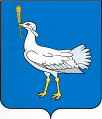  РОССИЙСКАЯ ФЕДЕРАЦИЯ                                                                                                                 МУНИЦИПАЛЬНЫЙ  РАЙОН                                                                                                         БОЛЬШЕГЛУШИЦКИЙ САМАРСКОЙ  ОБЛАСТИ      АДМИНИСТРАЦИЯ  СЕЛЬСКОГО  ПОСЕЛЕНИЯ     БОЛЬШАЯ ДЕРГУНОВКА______________________________    ПОСТАНОВЛЕНИЕот  14 октября 2020 г. № 52 Об утверждении плана действий по предупреждению и ликвидации чрезвычайных ситуаций природного и техногенного характера на территории сельского поселения Большая Дергуновка муниципального района Большеглушицкий Самарской области  на 2020-2021гг.В соответствии с Федеральным законом от 06.10.2003г №131-ФЗ «Об общих принципах организации местного самоуправления в Российской Федерации», Федеральным законом от 21.12.1994  № 68-ФЗ «О защите населения и территорий от чрезвычайных ситуаций природного и техногенного характера», Администрация сельского поселения Большая Дергуновка муниципального района Большеглушицкий Самарской области ПОСТАНОВЛЯЕТ:1. Утвердить план действий по предупреждению и ликвидации чрезвычайных ситуаций природного и техногенного характера на территории сельского поселения Большая Дергуновка муниципального района Большеглушицкий Самарской области (приложение 1).2. Опубликовать настоящее Постановление в газете «Большедергуновские Вести».3. Настоящее Постановление вступает в силу со дня его опубликования.4. Контроль за исполнением настоящего Постановления оставляю за собой.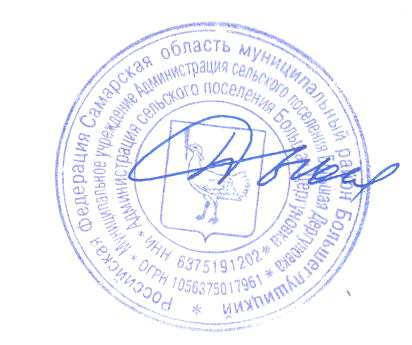 Глава сельского поселения Большая Дергуновкамуниципального района Большеглушицкий Самарской области                                                                                 В.И. Дыхно Приложение 1 к постановлению администрации сельского поселения Большая Дергуновкамуниципального района Большеглушицкий Самарской области «Об утверждении плана действий по предупреждению и ликвидации чрезвычайных ситуаций природного и техногенного характера на территории сельского поселения Большая Дергуновка муниципального района Большеглушицкий Самарской области  на 2020-2021гг.» № 52 от 14 октября 2020 г.ПЛАНдействий по предупреждению и ликвидации чрезвычайных ситуаций природного и техногенного характера на территории сельского поселения Большая Дергуновка муниципального района Большеглушицкий Самарской области на 2020-2021 годыРаздел I. Краткая характеристика сельского поселения сельского поселения Большая Дергуновка муниципального района Большеглушицкий Самарской областиВ состав сельского поселения Большая Дергуновка муниципального района Большеглушицкий Самарской области (далее – сельское поселение Большая Дергуновка) входит три населенных пункта – с. Большая Дергуновка, с. Берёзовка и пос. Пробуждение численность населения 660 человек.Площадь территории сельского поселения Большая Дергуновка – 153,2 кв. м.Всего по поселению 326 домов.Номера телефонов для обращений в случае возникновении ЧС: 112.Адрес официального сайта в информационно-коммуникационной сети «Интернет» http://adm-dergunovka.ru/ .Юридический  адрес: 446190, Самарская область, Большеглушицкий район, с. Большая Дергуновка, ул. Советская, 99.Адрес  электронной почты: dergynovka@mail.ru .Протяженность автомобильных дорог местного значения всего 17,9 км: асфальто-бетонные –7,7км; щебеночные – 10,17 км.Сотовые операторы, работающие в населенных пунктах:  МТС, Мегафон.Радиовещание в населенных пунктах: Радио Губерния, Маяк.Рабочее состояние Интернета: через операторов сотовой связи, Ростелеком.На территории сельского поселения Большая Дергуновка размещены: объекты розничной торговли - 3, спортивные сооружения -1,  ФАП – 1, отделение почтовой связи «Почта России» – 1, отделение ПАО «Сбербанк России» – 1, отделение МФЦ – 1.Наличие мостов: 1, длиной 25 м.Минерализованные полосы вокруг населенных пунктов -  имеются.Характеристика лесного участка вокруг населенных пунктов: лесополосы.Зоны возможного риска воздействия природного пожара: нет.Подтопления (затопления) в 2019 году не зафиксированы. Перечень пожаро-взрывоопасных объектов, на которых могут возникнуть чрезвычайные ситуации и влиять на нормальную жизнедеятельность населения:1. трансформаторные подстанции;2. сети водоснабжения;3. сети газоснабжения;4. электрические сети.Возможны следующие стихийные бедствия:- выход из строя энергоснабжения, водоснабжения и газоснабжения;- снежные заносы;- сильные морозы;- ураган;- возможны заражения животных и растений в условиях эпидемий и эпизоотий;- наводнения;- аварийные ситуации на объектах жизнеобеспечения;- пожар на объектах, жилых домах;- лесные пожары.Оценка возможной обстановки при стихийных бедствиях:- при пожарах – разрушение объектов, жилых домов до 10-14%, потеря населения до 8 чел., с/х животных до 8-9 %.- при взрывах – разрывы труб до 10-14м.- выход из строя энергоснабжения, водоснабжения до 2-4 суток.Для ликвидации последствий стихийных бедствий привлекаются силы и средства:Оповещение населения производится через телефонную и сотовую связь, громкоговорящими устройствами. Через оперативных дежурных управления общественной безопасности срочно оповещаются глава, главный специалист по ГО и ЧС, пожарная часть.По распоряжению главы поселения разворачивается пункт управления по ликвидации стихийных бедствий в здании администрации сельского поселения Большая Дергуновка. Готовность пункта управления ГО администрации через 2 часа. На пунктах управления установить круглосуточное дежурство, иметь средства защиты, связь, транспортные средства. Для обеспечения управления, взаимодействия и оповещения установить и поддерживать бесперебойную связь с: - ЕДДС- аварийными службами.Прием сигналов и распоряжений от Главы района и оповещение руководящего состава осуществляется руководящим составом администрации сельского поселения Большая Дергуновка.Раздел II. Мероприятия по ликвидации последствий стихийных бедствий.Взрывы, теракты.До прибытия аварийной службы оцепляется район взрыва. Устанавливается размер разрушенного участка и приступают к срочным и неотложным восстановительным работам. Устанавливается причиненный материальный ущерб. С целью ликвидации последствий взрыва, произвести расчистку подъездных путей к месту взрыва. Провести розыск, вывоз и оказание медицинской помощи пострадавшим в тушении пожаров и обрушений конструкций, угрожающих обвалом, аварийно-восстановительные работы. Основные усилия сосредоточить на спасательные и аварийно-восстановительные работы. Для ликвидации последствий взрыва привлечь личный состав территориальных формирований общего назначения и служб ГО.  Противопожарные мероприятия.При возникновении пожара на объектах и при лесных пожарах незамедлительно оповестить органы управления администрации ГО и ЧС, ПСЧ-132ППС Самарской области,  население через телефонную связь.Для ликвидации очага пожара привлечь силы и средства ПСЧ-132ППС Самарской области, а для подвоза воды привлечь предприятия, имеющие цистерны. При необходимости привлечь формирования общего назначения, добровольную пожарную команду и население. Привлекаемые силы обеспечить необходимой техникой, транспортом, инструментом и имуществом. Ответственный за приведение в готовность и выдвижение сил для ликвидации пожара на объектах– ПСЧ-132ППС Самарской области.Для ликвидации последствий пожара привлекаются силы и средства: Ликвидация последствий урагана. С получением прогноза об урагане организовать проведение мероприятий для исключения поражения людей, животных для сохранения продовольствия и кормов. Отключить электроснабжение. Герметизировать помещения для животных. По окончания урагана провести работы по оказанию помощи пострадавшим людям и животным, по восстановлению возможных разрушений зданий, сооружений, линий связи и электропередач. Для ликвидации последствий урагана привлекаются силы и средства:Борьба со снежными заносами.Принять меры по ликвидации опасностей для людей и животных вследствие обрушения крыш и потолочных перекрытий.Организовать расчистку дорог, проездов и подъездов к важным объектам (магазины, организации), к водоисточникам. Для проведения мероприятий по ликвидации снежных заносов привлечь формирования объектов и необходимую технику.Для ликвидации последствий стихийных бедствий привлекаются силы и средства:Наводнение.С получением прогноза о наводнении от центра по гидрометеорологии и мониторинга окружающей среды организовать проведение мероприятий для спасения людей и животных. В кратчайшие сроки эвакуировать жителей, находящихся в непосредственной близости от реки Иргиз по домам родственников. Обесточить линию электропередач.Высокие уровни воды ожидаются как во время вскрытия реки при образовании кратковременных заторов льда, так и на чистой воде при быстром таянии снега и выпадении обильных осадков в виде дождя. Не исключены гибели людей на переправах и на воде, т.к. в этот период значительным количеством населения не соблюдаются элементарные меры безопасности. Бывают случаи бесконтрольного использования плавсредств детьми и подростками, а также лицами, находящимися в состоянии алкогольного опьянения.Возможны случаи заболевания населения острыми кишечными инфекционными заболеваниями. Необходимо для таких случаев привлечь работников территориального отдела территориального Управления Федеральной службы по надзору в сфере защиты прав потребителей и благополучия человека по Самарской области.Для ликвидации последствий стихийных бедствий привлекаются силы и средства:Аварии на объектах жизнеобеспеченияАварийные ситуации, аварии на объектах жизнеобеспечения.При возникновении аварийных ситуаций, аварий на объектах жизнеобеспечения незамедлительно оповестить органы управления администрации ГО и ЧС, ЕДДС. Основные усилия сосредоточить на локализацию аварий, подготовка резервных источников энергии и воды, топлива и ГСМ, предпринимать меры по сохранению производства.Отрабатываются меры о переводе учреждений на особый режим работы, вопросы перераспределения лимитов электроэнергии, воды.Осуществляется всесторонне обеспечение по защите объектов по их обогреву. Для ликвидации аварий привлечь личный состав формирования предприятий.Для ликвидации аварийных ситуаций, аварий привлекаются силы и средства.Предназначение и состав штаба по чрезвычайным ситуациям.- обеспечение постоянной готовности органов управления и привлекаемых сил к действиям в чрезвычайных ситуациях.- осуществление контроля реализации мер, направленных на снижение ущерба от аварий, катастроф и стихийных бедствий.- организация работы по ликвидации последствий аварий, катастроф и стихийных бедствий.Состав штаба по чрезвычайным ситуациям сельского поселения Большая ДергуновкаПредседатель комиссии  -  Дыхно Валерий Иванович - глава  сельского поселения Большая ДергуновкаЧлены комиссии   -    Мокшина Ольга Сергеевна – участковый врач терапевт                                        (по согласованию)Адонин Василий Петрович – генеральный директор ООО «ТТС-Агро» (по согласованию)Максименко Евгений Иосифович – депутат Собрания представителей сельского поселения Большая Дергуновка (по согласованию)Королёв Андрей Владимирович – участковый уполномоченный полиции (по согласованию)Жуваго Виктория Сергеевна – ведущий специалист администрации сельского поселения Большая ДергуновкаДля организации оказания первой медицинской помощи используется ФАП села Большая Дергуновка.№п/п№п/пНаименование транспортных, спасательных средств и материальных ресурсовКоличествосредствНаименование организации, данные частного лица, выделяющих технику и средстваВремя(срок выделения)средств11Автомобиль CHEVROLET NIVA1Администрация сельского поселения Большая ДергуновкаВ течении 0,5 часа с момента поступления сигнала2ТракторМТЗ-80ТракторМТЗ-801Администрация сельского поселения Большая ДергуновкаВ течении 0,5 часа с момента поступления сигнала3ТракторМТЗ-82 экскаваторТракторМТЗ-82 экскаватор1МУП ПОЖКХ м.р. БольшеглушицкийВ течении 1 часа с момента поступления сигнала4ТракторК-701 с ножомТракторК-701 с ножом1ООО «ТТС-Агро»В течении 1 часа с момента поступления сигнала№Специальная техникаКол-воОрганизация, которая выделяетОтветственный123451Пожарная машина3ПСЧ-132ППС Самарской области;ДПК сельского поселенияЭ.А.Нечаев3Машина «Скорой помощи»1ГБУЗ СО Большеглушицкая ЦРБН.С. Юрицин4ТракторМТЗ-801Администрация сельского поселения Большая ДергуновкаВ.И. Дыхно5ТракторМТЗ-82 экскаватор1МУП ПОЖКХ м.р. БольшеглушицкийВ.Н. Игошев6ТракторК-701 с ножом1ООО «ТТС-Агро»В.П. Адонин№Специальная техникаКол-воОрганизация, которая выделяетОтветственный 123451Пожарная машина3ПСЧ-132ППС Самарской области;ДПК сельского поселенияЭ.А.Нечаев3Машина «Скорой помощи»1ГБУЗ СО Большеглушицкая ЦРБН.С. Юрицин4ТракторМТЗ-801Администрация сельского поселения Большая ДергуновкаВ.И. Дыхно5ТракторМТЗ-82 экскаватор1МУП ПОЖКХ м.р. БольшеглушицкийВ.Н. Игошев6ТракторК-701 с ножом1ООО «ТТС-Агро»В.П. Адонин№Специальная техникаКол-воОрганизация, которая выделяетОтветственный 123451Пожарная машина3ПСЧ-132ППС Самарской области;ДПК сельского поселенияЭ.А.Нечаев3Машина «Скорой помощи»1ГБУЗ СО Большеглушицкая ЦРБН.С. Юрицин4ТракторМТЗ-801Администрация сельского поселения Большая ДергуновкаВ.И. Дыхно5ТракторМТЗ-82 экскаватор1МУП ПОЖКХ м.р. БольшеглушицкийВ.Н. Игошев6ТракторК-701 с ножом1ООО «ТТС-Агро»В.П. Адонин№Специальная техникаКол-воОрганизация, которая выделяетОтветственный 123451ТракторК-701 с ножом1ООО «ТТС-Агро»В.П. Адонин№Специальная техникаКол-воОрганизация, которая выделяетОтветственный 123451ТракторМТЗ-801Администрация сельского поселения Большая ДергуновкаВ.И. Дыхно2ТракторМТЗ-82 экскаватор1МУП ПОЖКХ м.р. БольшеглушицкийВ.Н. Игошев3ТракторК-701 с ножом1ООО «ТТС-Агро»В.П. Адонин